PARAMEDIC REFRESHER COURSES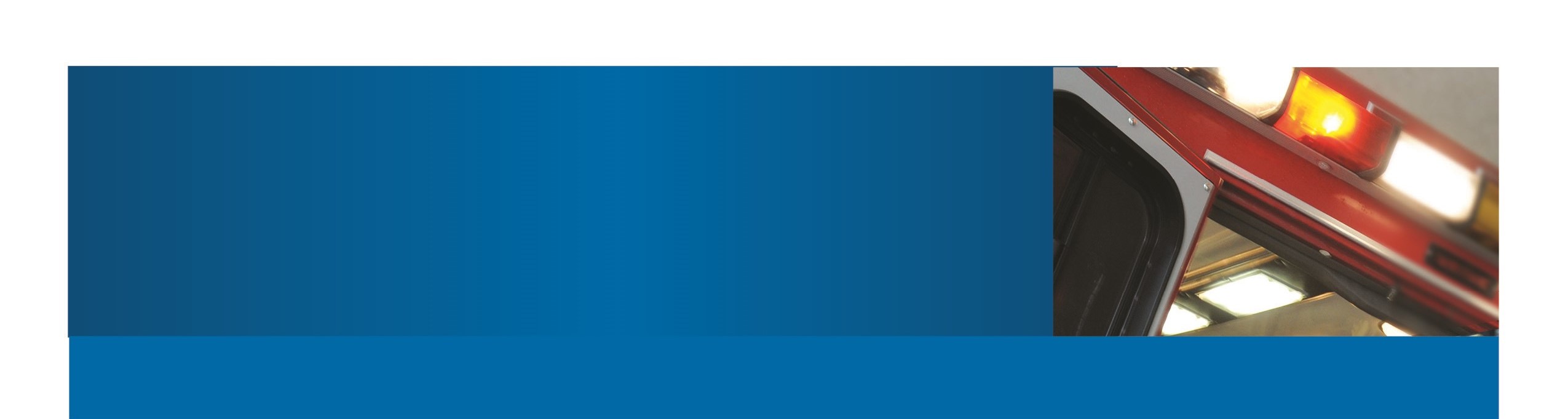 1st Trimester 2019Presented by: Premier Health EMS Center of ExcellenceLOCATIONS:PREBLE COUNTY – EATON FIRE DIVISIONWARREN COUNTY – TURTLECREEK TWP FIRE DEPARTMENTMONTGOMERY COUNTY – WASHINGTON TWP FIRE DEPARTMENTEatonAddress: Station 2 – 391 West Lexington Rd., Eaton, OH 45320Dates: January 30th, February 8th, 14th, 20th, March 1st, 7th, 13th, 22nd.Times: 9:00 a.m. to 4:00 p.m. (will vary slightly)Includes: 48 Core hours*, ITLS, AHA BCLS, and ACLS certificationCost: $100 (per person)To register: https://www.premierhealth.com/Connect/EMS/Education/Premier-Events/Washington TownshipAddress: 8320 McEwen Road, Dayton, OH 45458Dates: January 17th, 25th, 31st, February 8th, 14th, 22ndTimes: 8:00 a.m. to 5:00 p.m.Includes: 48 Core hours*, ITLS, AHA BCLS, and ACLS certificationCost: $100 (per person)To register: https://www.premierhealth.com/Connect/EMS/Education/Premier-Events/Turtlecreek TownshipAddress: 670 North State Route 123, Lebanon, OH 45036Dates: January 15th, 18th, 21st, 24th, 30th, February 5thTimes: 8:00 a.m. to 5:00 p.m.Includes: 48 Core hours*, AHA BCLS, and ACLS certificationCost: $75.00 (per person)To register: Contact Jeremy Lane, EMS Instructor / Coordinator:(937) 765-6229 or jwlane@premierhealth.comThe cost per person includes all materials, certification cards, and course completion certificate.For more information contact: Matt Clark, EMS Education Coordinator: MSClark@premierhealth.com*Meets the requirements of: OAC 4765-17-04 (6-15-18) & National Registry NCCP (2016)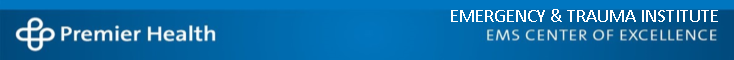 